Närvarande lagrepresentanter: 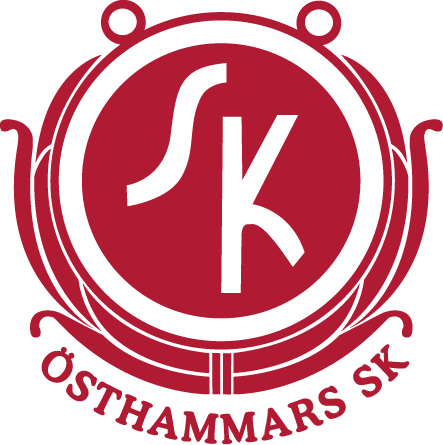 PF07/08: Jenny Andersén
P10: Dan Almqrantz
P11: William Högfeldt

F11: Madeleine Toivonen Englund
F12: Jacob Landberg
P14: Tobias WesterlundNärvarande från sektionen: Lars-Ove OlssonInformation från sektionenReviderat årshjul för årets aktiviteter finns på laget.se under ”tips och hjälp”. Det som är på gång under april är att cafeteriaschema och träningstider ska skickas ut. Det kommer inom kort, Lars-Ove är strax färdig.  Det kommer gå att börja träna vid ungdomsplanen from v 18.Nya ledare ska lämna in belastningsutdrag, alt om det är tre år sedan man lämnade sist så ska det förnyas. Dan Almqrantz meddelar när det är dags.Lagen kommer bli tilldelade ett ansvarsområde att städa på IP, tex cafeterian allt kratta runt fotbollsplanen. Info skickas ut. Städningen ska vara färdig tills matcherna drar i gång på IP.Roslagscupen – ca 62 lag är anmälda, vilket är ett lågt antal, men beslut är taget att köra cupen ändå. Sista anmälningsdag är förlängd för att försöka fånga in fler lag. Troligtvis kommer inga matcher att spelas på IP. Ansvarsuppgifter inför cupen kan då innebära att man åker till annan anläggning och hjälper till tex att vakta övernattningslokaler. Mer info kommer.Nya matchvästar finns nu vid klädskåpen (utan reklam som det var tidigare). Krav att det ska finnas minst en matchvärd per match, även vid seniorspel. Matchobservatörer kan förekomma på matcher from i år.Kläderna har nu kommit hem och ligger i garderoberna och kan delas ut till de som beställt. Domarutbildning är på gång och kommer troligtvis starta 1 maj i klubblokalen. LarsOve hör av sig till berörda lag som kan delta.Laget.seLaget.se finns som app och men för att komma åt vissa extra verktyg behöver man vara i webbversionen.Användare/medlemmar – viktigt att alla lägger in ny spelare. Barn ska ha personnummer. Vårdnadshavare behöver ha en epostadress kopplad.Aktiviteter – allt ni gör som lag, skapar ni en aktivitet för och fyller i närvaro. Träning, träningsmatcher, städkväll, göra en annan lagaktivitet såsom att se en annan fotbollsmatch. Detta är kopplat till att kunna få ett ekonomiskt stöd sk LOK-stöd. Vid alla aktiviteter behöver en ledare närvara och vara anmäld som närvarande.SMS-utskick kan göras genom laget.se i webbversionen, där kan man göra inställningar för dessa. Tex i en smsgrupp mellan ledare och spelarna kan man ställa in att det endast är ledarna som ser det spelarna skriver. Det går att ha tre sms-grupper samtidigt – en till spelare, en mellan ledarna och en till vårdnadshavarna.Mail och nyhetsutskick går också att göra via webbversionen.Statistik finns att ta ut i webbversionen. Där kan man se vilken spelare som deltagit på flest träningar, matcher osv.Det går att importera en hel serie till lagets kalender där poängtabeller och allt följer med.FogisStarta med att lägga upp en trupp med lagets samtliga spelare. Inför varje match plockar du in de spelare som ska delta på matchen.From i år ska inte matchrapporten skrivas ut och visas för domaren. 9-9 och 11-11 är de lag som räknar poäng och där matchresultatet ska registreras, men detta gör domaren from med i år.Domarersättning ska attesteras via Domarersättningar. Du hittar dit genom att logga in på fogis.se, väljer sedan Förening och sedan Domarersättningar.Vi hann inte få en rapport från lagen då mötet drog ut på tiden. Vi hann heller inte med punkten om ”Ledare som lyssnar”. Vi får återkomma till det vid nästa möte.Nästa söndagsmöte är inplanerat: 21 maj och temat för mötet kommer vara Fair Play.Minnesanteckningar förda av Jenny Andersén